01-282 АЦ-6.0-100 (4320) пожарная автоцистерна с ёмкостью для воды 6 м3  и насосом Esteri-6000 в заднем отсеке на шасси Урал-4320-1951-48 6х6, пенобак 0.4 м3, боевой расчёт 6 чел., полный вес до 22 тн, ЯМЗ-7601 300 лс, 80 км/час, малосерийно, ОАО Уралпожтехника г. Миасс, модель 2007 г.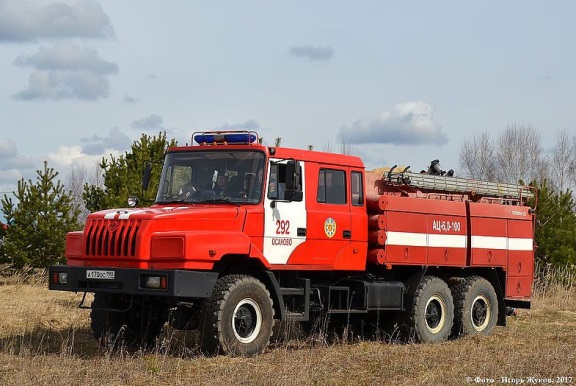 Завод производитель: УралПожТехника ОАО, г. Миасс, Челябинская обл. 09.08.2008, igorzhukov Наконец то свершилось чудо! В одной из ПЧ Нижегородской области мы наткнулись на редчайший экземпляр - пожарную цистерну АЦ-6-100(4320) на шасси Урал-4320-1951-48. В 2006 году ОАО "Уралпожтехника" выпустила ограниченную партию подобных машин по спецзаказу одной из нефтяных компаний. По словам пожарных, это самый первый экземпляр данной модели. Правда лично взглянуть на табличку я забыл... 10.08.2008, igorzhukov На второй день пребывания на Нижегородской земле повезло ещё больше - в нормальных условиях удалось сфотографировать ещё одну АЦ-6-100(4320). На этот раз в объектив попала модель 2007 года - усовершенствованная версия, созданная с учётом эксплуатации первых машин. В частности было признано неудачным средние расположение насоса (в кабине расчёта). Поэтому на новых машинах насос устанавливают в задней части надстройки.Источник: 0-1.ru В числе новых разработок предприятия «Уралпожтехника», датируемых 2006 годом, значилась пожарная автоцистерна АЦ 6,0-100 (4320) на шасси «Урал-4320-48» с модернизированной кабиной и 300-сильным двигателем ЯМЗ-7601.10-13. Этот автомобиль, созданный по заказу компании «Транснефть», начиная с 2006 года неоднократно экспонировался на ведущих российских выставках пожарной техники и был построен в количестве нескольких экземпляров, поставленных в различные регионы России с целью охраны объектов заказчика. Минимум два образца производитель передал в Нижегородскую область, на нефтехранилища, расположенные близ города Кстово.  АЦ 6,0-100 (4320), предназначенная для доставки к месту пожара личного состава, пожарно-технического во­оружения, запаса огнетушащих веществ и проведения боевых действий по тушению пожара водой и воздушно-механической пеной, имела габаритную длину около 10 метров, обладала повышенной проходимостью и была рассчитана на транспортировку шести кубометров воды, 400 литров пенообразователя и боевого расчета в количестве шести человек, включая водителя.  В числе конструктивных особенностей этой автоцистерны можно отметить следующие: кузов АЦ 6,0-100 (4320) был выполнен по модульной схеме и состоял из четырех отдельных частей: цистерны для воды, двух боковых пеналов и заднего отсека. Пожарно-техническое вооружение машины размещалось на крыше кузова, в пеналах и заднем отсеке. На крыше двухрядной цельнометаллической кабины салонного типа, имевшей повышенную комфортность, устанавливался лафетный ствол Crossfire-62 производительностью 80 л/с производства США. Автомобиль был разработан в двух модификациях — с центробежным насосом Esteri-6000 (Финляндия) в салоне кабины и с тем же насосом в заднем отсеке кузова, привод которого в обоих случаях осуществлялся от раздаточной коробки базового шасси. При расположении насоса в салоне кабины обеспечивалось более удобное управление им с водительского места. Это было более практичным и с точки зрения эксплуатации транспортного средства в условиях сильных морозов.Источник: vk.com Пожарные машины 11 июля 2019АЦ-6,0-100(4320) производства "Уралпожтехника" по заказу "Транснефти".Существует три варианта этой модели -1 - с насосом в кабине2 - с насосом в заднем отсеке (на фото)3 - с насосом в заднем отсеке и удлинённым на один боковой отсек кузовом.Первые два варианта выпускались в 2005-2007 году, и большая часть их приобреталась "Транснефтью" по договору лизинга на три года, после чего эти машины по остаточной цене появились на площадках торгующих списанной спецтехникой. Практически новые машины, с минимальным пробегом и износом, с обогревателем в цистерне, полностью укомплектованные ПТВ с импортными американскими стволами, продавались по цене в пять раз меньше чем закупались - по 1,5 миллиона рублей. В те годы столько стоила новая самая дешёвая и простенькая АЦ на ЗиЛ/АМУРе. Но мощный насос производительностью 100 лит/сек отпугивал потенциальных покупателей... Кто знает, сколько бы ещё эти АЦ пылились бы на "авторынках", но после огненного лета 2010 года их смели под частую. Большинство оказалось в "Мособлпожспасе" и Воронежской областной ППС, хотя отдельные экземпляры попадаются и в ПЧ других регионов, и даже в ДПК при агрофирмах-колхозах.Но некоторые АЦ до сих пор служат по своему прямому назначению на объектах "ТН".Источник: Владимир Павлов vk.com Первый вариант АЦ-6,0-100(4320), с насосом в кабине, производства "Уралпожтехника".Эти машины разработаны по заказу "Транснефти" в 2005 году. Нафаршированы мощным импортным оборудованием - финский насос производительность 100 литров в секунду, американский лафетный ствол производительность 80 литров в секунду, с возможностью работы как стационарно с крыши автомобиля, так и с земли как переносной ЛС. Ручные стволы также импортного производства. Цистерна оснащена ТЭН для обогрева.Стоит отметить, что "Транснефть" не покупала эти машины, а брала через договор лизинга, рассчитанный на три года. Поэтому большинство таких АЦ-6,0-100 в 2009 году появились на площадках реализации Б/У спецтехники. Причём многие из них, благодаря службе на объектах за пределы которых они не выезжали, были с минимальным пробегом и износом ПТВ. Но из-за своей специфики - мощных насосов и ЛС, а также габаритных размеров, реализация этих монстров была совсем небольшая. И это не смотря на очень низкую цену - в 2-2,5 раза ниже, чем стоили тогда новые "простые" АЦ на шасси Урал и КАМАЗ, оснащённые отечественным ПТВ. Но настал огненный 2010 год... И эти машины буквально смели с площадок реализации. Они появились в некоторых федеральных и субъектовых ПЧ. И даже у муниципально-добровольно-частных пожарных команд. Короче у всех, кто сам смог найти нужную сумму, или это сделали спонсоры напуганные страшными пожарами. И вот как раз машина приобретённая по последнему варианту. Эта АЦ-6,0-100(4320) сейчас охраняет владения одного из агропредприятий (бывший колхоз/совхоз) в Рязанской области. Поскольку она уже не принадлежит к государственным пожарным службам, то пришлось закрасить белые полосы и двери, и снять мигалки, вместо которых поставили красные флажки.Технические характеристикиМасса снаряжённая/полная, кг 15200/21000 Вместимость цистерны для воды, куб. м 6,0 Вместимость пенобака, куб. м 0,4 Базовое шасси Урал 4320-1951-48, 6х6 Мощность двигателя шасси, л.с. ЯМЗ-7601 300 Насос пожарный центробежный Esteri-6000 Подача насоса номинальная, л/с 100 Напор насоса номинальный, м 100 Расположение насоса салон кабины / задний отсек кузова Мах. скорость, км/ч 80 Габаритные размеры, мм 9800/ 2500/ 3600 Число мест для боевого расчета (включая место водителя), чел 6 Лафетный ствол CROSSFIRE-62 Назначение: Для доставки к месту возгорания боевого расчета, пожарно-технического оборудования, запаса огнетушащих веществ и тушения пожара водой и воздушно-механической пеной. Конструктивные особенности ПТВ размещено на крыше кузова, в переднем и заднем отсеках. Кабина - двухрядная салонного типа, имеет герметичное разъемное соединение в средней части. Система вакуумная АВС-01Э (АВС-02Э). Привод насоса осуществляется от раздаточной коробки автомобиля Опции: Автоцистерна по требованию заказчика может быть дооснащена для эксплуатации в условиях холодного климата (теплозащита и обогрев ОТВ, обогрев насоса и отсеков, дополнительный обогрев кабины и др.). Модификации: С насосом в салоне кабины; с насосом в заднем отсеке кузова.  ПОКАЗАТЕЛИПОКАЗАТЕЛИАВТОЦИСТЕРНЫ ПОЖАРНЫЕ ТЯЖЁЛОГО КЛАССААВТОЦИСТЕРНЫ ПОЖАРНЫЕ ТЯЖЁЛОГО КЛАССААВТОЦИСТЕРНЫ ПОЖАРНЫЕ ТЯЖЁЛОГО КЛАССААВТОЦИСТЕРНЫ ПОЖАРНЫЕ ТЯЖЁЛОГО КЛАССАПОКАЗАТЕЛИПОКАЗАТЕЛИполноприводныеполноприводныеполноприводныеполноприводныеПОКАЗАТЕЛИПОКАЗАТЕЛИАЦ 6,0-60 (5557), мод. 020-ПСАЦ 6.0-100 (4320)АЦ 6.0-60 (5557)АЦ 6.0-40 (4320)Код изделия по ОКПКод изделия по ОКП48 5411 232348 5411 2272*48 5411 2273*48 5411 2274*Нормативный документНормативный документТУ 4854-020- 00232236-2006нет данныхнет данныхнет данныхКод предприятия по ОКПОКод предприятия по ОКПО00232236216216282162162821621628ТАКТИКО-ТЕХНИЧЕСКИЕ И ЭКСПЛУАТАЦИОННЫЕ ХАРАКТЕРИСТИКИТАКТИКО-ТЕХНИЧЕСКИЕ И ЭКСПЛУАТАЦИОННЫЕ ХАРАКТЕРИСТИКИТАКТИКО-ТЕХНИЧЕСКИЕ И ЭКСПЛУАТАЦИОННЫЕ ХАРАКТЕРИСТИКИТАКТИКО-ТЕХНИЧЕСКИЕ И ЭКСПЛУАТАЦИОННЫЕ ХАРАКТЕРИСТИКИТАКТИКО-ТЕХНИЧЕСКИЕ И ЭКСПЛУАТАЦИОННЫЕ ХАРАКТЕРИСТИКИТАКТИКО-ТЕХНИЧЕСКИЕ И ЭКСПЛУАТАЦИОННЫЕ ХАРАКТЕРИСТИКИМарка шассиМарка шассиУрал-5557(6х6.1)Урал-4320-1951- 48 (6х6.1)Урал-5557(6х6.1)Урал-4320(6х6.1)Число мест для боевого расчёта (включая место водителя), шт.Число мест для боевого расчёта (включая место водителя), шт.6666Вместимость цистерны для воды, м3Вместимость цистерны для воды, м35,66,06,06,0Вместимость пенобака, м3Вместимость пенобака, м30,360,400,360,36Подача насоса, л/сступени нормального давления601006040Подача насоса, л/сступени высокого давления-нет данныхнет данных-Расход ОТВ через лафетный ствол, л/с по воде60804040Расход ОТВ через лафетный ствол, л/с по раствору пенообразователя50нет данных3030Полная масса, кгПолная масса, кг21300 220001730021000Габаритные размеры, ммГабаритные размеры, ммнет данных9800х2500х36008500х2500х36009600х2500х3400Срок службы, летСрок службы, лет10101010